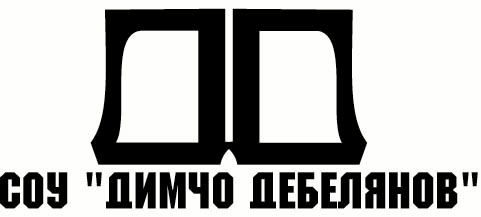 УТВЪРДИЛ: ..........................                                                                                                  КАЛИНА НУШЕВАДИРЕКТОР НА СУ „Д. ДЕБЕЛЯНОВ”График за консултации с учениците -  І СРОКУЧЕБНА 2018/ 2019 Г.,СЧИТАНО 17.09.2018 г.V – ХІ КЛАС№ по редПредметПреподавателДенЧасМясто на провеждане1.Български език и литератураРенета Николова Пауновапетък12:40-13.:20 ч.кабинет 2022.Български език и литератураДеяна Атанасова Николова- Анастасовачетвъртък12:40-13:20 ч.кабинет 2013.Български език и литератураКрасимира ГеоргиеваВеликовасряда18:40-19:20 ч.кабинет 4044.Български език и литература Руски езикТодорка Атанасова Занковапонеделник12:40-13:20 ч.кабинет 2035.Английски езикАлбена Николаева Симеоновавторник12:40-13:20 ч.кабинет 4016.Английски езикЛюдмила Михайлова Вълковасряда12:40-13:20 ч.кабинет 4037.Английски езикПетя Стефанова  Георгиевапетък12:40-13:20 ч.кабинет 4038.Английски езикГеновева Неделчева Кировапонеделник18:40-19:20 ч.кабинет 369.МатематикаСнежана Георгиева Панчевасряда12:40-13:20 ч.кабинет 30210.МатематикаВенета ЙовчеваДелчевасряда12:40-13:20 ч.кабинет 30111.МатематикаКирил Василев Енчевпонеделник18:40-19:20 ч.кабинет 30612.Информатика, Информационни технологииОлга Юриевна Ангеловасряда12:40-13:20 ч.кабинет 30313.Информатика, Информационни технологииАндрей Цветославов Михайловсряда12:40-13:20 ч.кабинет 3314.Информатика, Информационни технологииГалина Андонова Славовачетвъртък12:40-13:20 ч.кабинет 30315.История и цивилизации/ яМилена Спасова Великовавторник12:40-13:20 ч.кабинет 30616.География и икономикаВиктория Михайлова Шереметовачетвъртък18:40-19:20кабинет 30417.География и икономикаТеменужка Ангелова Богоевасряда12:40-13:20 ч.кабинет 10318.Пазарна икономикаИнф. технологииДеан Гочев Василевпонеделник12:40-13:20 ч.кабинет 40119.Етика и правоФилософияКалина Николаева Нушевавторник12:40-13:20 ч.кабинет 10320.Философски цикълВалентин СтанимировБояджиевчетвъртък12:40-13:20 ч.кабинет на психолога21.Биология и здравно образованиеТатяна Велинова Ивановасряда12:40-13:20 ч.кабинет 30422.Физика и астрономияГаля Петкова Ангеловасряда12:40-13:20 ч.кабинет 40623.Химия и опазване на околната среда Ирина ДимитроваДимитровачетвъртък18:40-19:20 ч.кабинет 40624.МузикаСофи Закар Гостанянсряда12:40-13:20 ч.кабинет 3725.Изобразително изкуствоТехнологии и предприемачест-воАнтоанета КитановаПадежкапетък12:40-13:20 ч.кабинет 10226.Физическо възпитание и спортСтела Янева Димитровавторник12:20-13:00 ч.Салон по ФВС27.Физическо възпитание и спортГеорги Кирилов Петровпетък12:40-13:20 ч.Салон по ФВС